Comcast Expands Broadband, Wireless Service in Q2Comcast gained 323,000 customers in the most recent quarter, the second three-month period when it's set a record for new subscribers and a 54% year-to-year increase. Earnings beat analyst estimates and 10 million people joined Peacock, although declining advertising and theme park activity pushed revenues down 12%.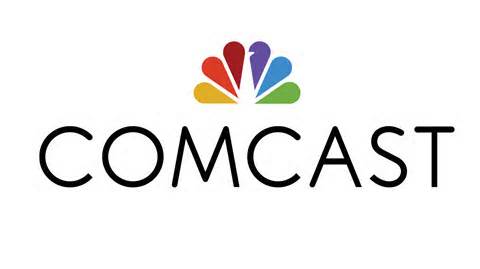 ZDNet 7.30.20https://www.zdnet.com/article/comcasts-broadband-service-gains-in-q2-amid-covid-19-media-video-not-so-much/#ftag=RSSbaffb68